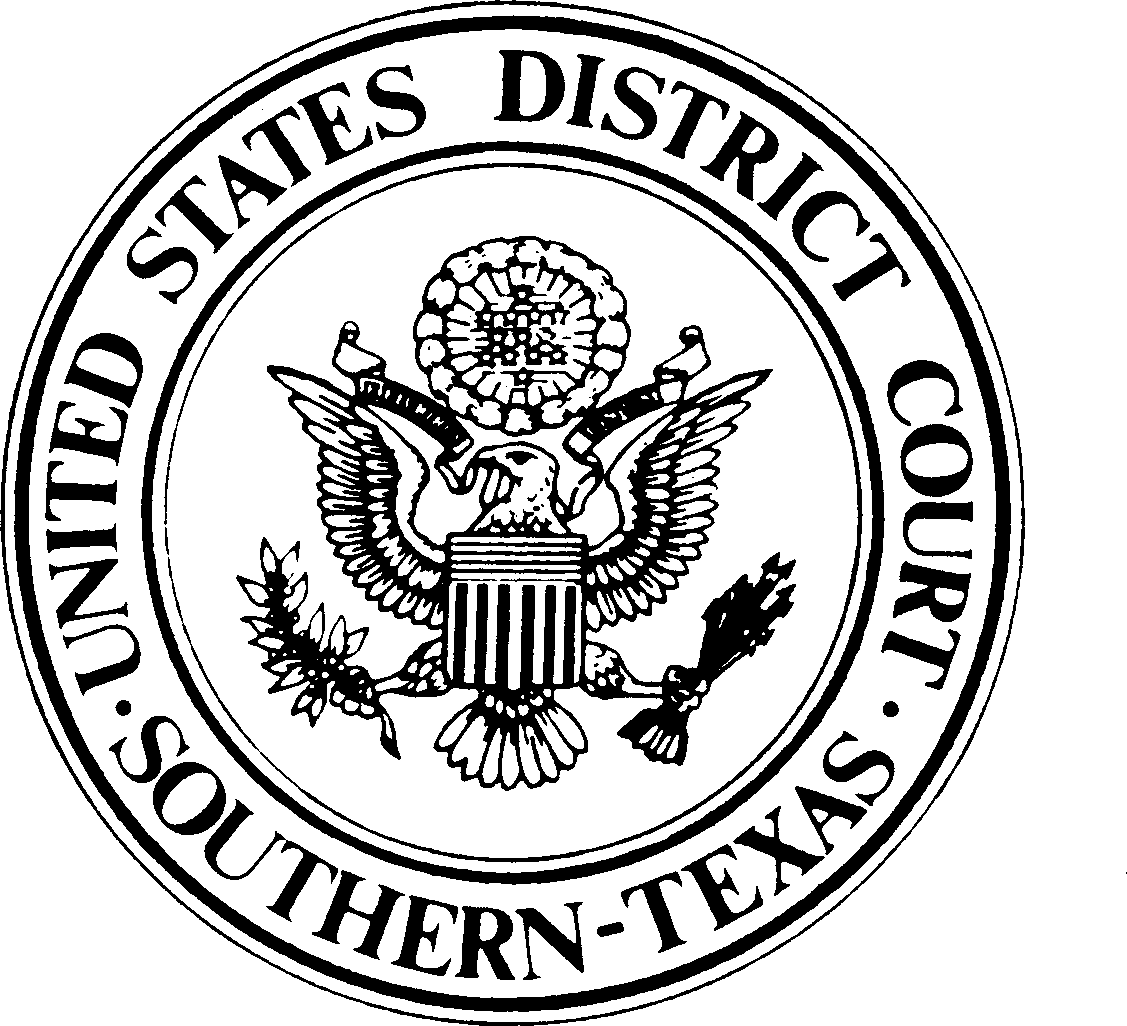 UNITED STATES DISTRICT COURT SOUTHERN DISTRICT OF TEXAS CORPUS CHRISTI DIVISIONWAIVER OF THIRTY DAYS TO PREPARE FOR TRIALDefendant, 	, accused of  	 		, in violation of Title 	, United States Code, Section 	, hereby waives the thirty days to prepare for trial pursuant to Title 18, United States Code, Section 3161(c)(2).DefendantCounsel for DefendantDate:  	UNITED STATES OF AMERICAVS.§§§CRIMINAL ACTION§NO. 	§